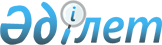 Об утверждении Порядка проведения раздельных сходов местного сообщества и определения количества представителей жителей Садового сельского округа Осакаровского района Карагандинской области для участия в сходе местного сообществаРешение Осакаровского районного маслихата Карагандинской области от 31 октября 2023 года № 12/112
      В соответствии с пунктом 6 статьи 39-3 Закона Республики Казахстан "О местном государственном управлении и самоуправлении в Республике Казахстан", приказом Министра национальной экономики Республики Казахстан от 23 июня 2023 года № 122 "Об утверждении Типовых правил проведения раздельных сходов местного сообщества" районный маслихат РЕШИЛ:
      1. Утвердить Порядок проведения раздельных сходов местного сообщества Садового сельского округа Осакаровского района Карагандинской области согласно приложению 1 к настоящему решению.
      2. Утвердить количественный состав представителей жителей Садового сельского округа Осакаровского района Карагандинской области для участия в сходе местного сообщества согласно приложению 2 к настоящему решению.
      3. Признать утратившим силу решение Осакаровского районного маслихата Карагандинской области от 30 ноября 2022 года № 322 "Об утверждении Порядка проведения раздельных сходов местного сообщества и определения количества представителей жителей Садового сельского округа Осакаровского района Карагандинской области для участия в сходе местного сообщества".
      4. Настоящее решение вводится в действие по истечении десяти календарных дней после дня его первого официального опубликования. Порядок проведения раздельных сходов местного сообщества на территории Садового сельского округа Осакаровского района Карагандинской области Глава 1. Общие положения
      1. Настоящий порядок проведения раздельных сходов местного сообщества на территории Садового сельского округа Осакаровского района Карагандинской области разработан в соответствии с пунктом 6 статьи 39-3 Закона Республики Казахстан "О местном государственном управлении и самоуправлении в Республике Казахстан", приказом Министра национальной экономики Республики Казахстан от 23 июня 2023 года № 122 "Об утверждении Типовых правил проведения раздельных сходов местного сообщества" и устанавливает порядок проведения раздельного схода местного сообщества жителей села Садовое, села Жанатоган Садового сельского округа Осакаровского района Карагандинской области (далее – Садовый сельский округ).
      2. В настоящем Порядке используются следующие основные понятия:
      1) раздельный сход местного сообщества – непосредственное участие жителей (членов местного сообщества) села, улицы, сельского округа в избрании представителей для участия в сходе местного сообщества;
      2) местное сообщество – совокупность жителей (членов местного сообщества), проживающих на территории соответствующей административно-территориальной единицы, в границах которой осуществляется местное самоуправление, формируются и функционируют его органы. Глава 2. Порядок проведения раздельных сходов местного сообщества
      3. Для проведения раздельного схода местного сообщества территория Садового сельского округа подразделяется на села, улицы.
      4. На раздельных сходах местного сообщества избираются представители для участия в сходе местного сообщества в количестве не более трех человек с каждой улицы.
      5. Акимом Садового сельского округа Осакаровского района Карагандинской области (далее - аким Садового сельского округа) созывается и организуется проведение раздельного схода местного сообщества в пределах села, улицы.
      При наличии в пределах улицы многоквартирных домов раздельные сходы многоквартирного дома не проводятся.
      6. О времени, месте созыва раздельных сходов местного сообщества и обсуждаемых вопросах население местного сообщества оповещается акимом Садового сельского округа не позднее чем за десять календарных дней до дня его проведения через средства массовой информации или иными способами.
      7. Перед открытием раздельного схода местного сообщества проводится регистрация присутствующих жителей села, улицы Садового сельского округа.
      Не допускается участие в раздельном сходе местного сообщества несовершеннолетних лиц, лиц, признанных судом недееспособными, а так же лиц, содержащихся в местах лишения свободы по приговору суда.
      Раздельный сход местного сообщества считается состоявшимся при участии не менее десяти процентов жителей (членов местного сообщества), Садового сельского округа проживающих в селе, улице.
      8. Раздельный сход местного сообщества открывается акимом Садового сельского округа или уполномоченным им лицом.
      Председателем раздельного схода местного сообщества является аким Садового сельского округа или уполномоченное им лицо.
      На раздельном сходе местного сообщества ведется протокол, для оформления протокола раздельного схода местного сообщества открытым голосованием избирается секретарь.
      9. Кандидатуры представителей жителей села, улицы Садового сельского округа для участия в сходе местного сообщества выдвигаются участниками раздельного схода местного сообщества в соответствии с количественным составом, утвержденным маслихатом Осакаровского района Карагандинской области.
      10. Голосование проводится открытым способом персонально по каждой кандидатуре. Избранными считаются кандидаты, набравшие наибольшее количество голосов участников раздельного схода местного сообщества.
      Председатель раздельного схода пользуется правом решающего голоса в случае, если при голосовании на раздельном сходе местного сообщества голоса участников разделяются поровну.
      11. Протокол раздельного схода местного сообщества подписывается председателем и секретарем и в течение двух рабочих дней со дня проведения раздельного схода передается секретарем схода в аппарат акима Садового сельского округа для регистрации.
      На сходе местного сообщества или собрании местного сообщества ведется протокол, в котором указывается:
      1) дата и место проведения схода местного сообщества или собрания местного сообщества;
      2) общее число членов местного сообщества, проживающих на соответствующей территории и имеющих право участвовать в сходе местного сообщества или собрании местного сообщества;
      3) количество и список присутствующих с указанием фамилии, имени, отчества (при его наличии);
      4) фамилия, имя, отчество (при его наличии) председателя и секретаря схода местного сообщества или собрания местного сообщества;
      5) повестка дня, содержание выступлений и принятые решения. Количественный состав представителей жителей улиц села Садовое, села Жанатоган Садового сельского округа Осакаровского района Карагандинской области
					© 2012. РГП на ПХВ «Институт законодательства и правовой информации Республики Казахстан» Министерства юстиции Республики Казахстан
				
      Председатель районного маслихата

К. Саккулаков
Приложение 1
к решению Осакаровкого
районного маслихата
от "31" октября 2023 года
№ 12/112Приложение 2
к решению Осакаровкого
районного маслихата
от "31" октября 2023 года
№ 12/112
№
Наименование улиц села Садовое, села Жанатоган Садового сельского округа
Количество представителей улицы
село Садовое
село Садовое
село Садовое
1
улица Абая
1
2
улица Болашақ
1
3
улица Гагарина
1
4
улица Горького
1
5
улица Индустриальная
1
6
улица Набережная
1
7
улица Новая
1
8
переулок Парковый
1
9
улица Пасечника
1
10
улица Спортивная
1
11
улица Степная
1
12
улица Целинная
1
село Жанатоган
село Жанатоган
село Жанатоган
13
улица Интернациональная
1
14
улица Механизаторская
1
15
улица Севастьянова
1
16
улица Целинная
1
17
улица Центральная
1
Итого
17